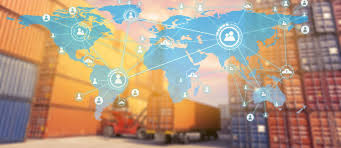 COURSESupply Chain Management I: Warehousing and DistributionOBJECTIVES:Students will research current trends in supply chain and write an informative essay describing the trendsStudents will analyze supply chain automation and how it is providing a comparative advantage for companiesTN STATE CTE STANDARDS:Trends #21:Using websites and journals from professional organizations related to transportation, distribution, and logistics, identify five trends that are impacting local, regional, national, and international supply chains. Trends could include such factors as rising fuel costs, movements toward fully automated warehouses, and greening the supply chain. Summarize research in an informative essay that includes: a. description of the trend and explanation of how it affects the supply chain, b. examples of how various businesses are responding to the trend, and c. an outline of the information that must be considered before a business implements any change, including a formal cost-benefit analysis. Trends #23:Analyze automation processes that have replaced the work of laborers within nodes of supply chain channels. Compile an exhaustive list of the costs and benefits associated with the use of human laborers versus automation systems, specifically in warehouses. Debate the ramifications of each to efficiency, productivity, and local economic indicators. Determine when it becomes advantageous to replace laborers with machines.DUE DATE:			_________________________GRADE:Project will be graded using the “Informative Essay” Rubric and will be worth 100 pointsRequired Resource: State of Logistics 2020 – bkavass.weebly.comPre-Project Directions:Watch the video – The Future of Supply Chain - https://www.youtube.com/watch?v=wwjzxHI92EgReading and Questions: The Future of Logistics is Racing Towards the Last MileReading: How Supply Chain Automation is Changing the Landscape in 2020Reading: State of Logistics 2020: Managing the Supply Chain in a Changed WorldProject Directions:Identify 5 trends that are impacting local, regional, national, and international supply chainsWrite an informative essay that includes the following:Description of 5 trendsExplanation of how trends affect the supply chainExamples of how businesses are responding to the trendOutline of the info that must be considered before a business implements any changes to remain competitive (include a formal cost-benefit analysis)Include research on automation processes in the supply chain and how this may impact laborers.Analyze the costs and benefits of automationDebate the outcome of automation to efficiency, productivity, and local economic indicators (hint: look at new Amazon automated warehouse being built in the Raleigh area)Determine when it becomes advantageous to replace laborers with machinesProject Format:Project must be typed using MS Word 2016Project must include a cover page and page numbersAll sources must be cited using APA style (www.citationmachine.net)